「病気の予防」学習カード②　６年　組　　番　名前　　　　　　　　　　　【調べたこと、新たに知ったことをメモしよう。】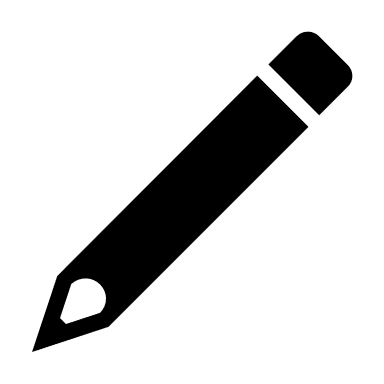 2022年　　　　　月　　　　日（　　　　）　　　　　　　　　　　の予防【学習の課題】【学習の課題】１　これまでにかかったことのある「病気」を書いてみよう。１　これまでにかかったことのある「病気」を書いてみよう。２　「感染症」のイメージ「イメージマップ」２　「感染症」のイメージ「イメージマップ」３　コロナに感染しなかった人の行動にはどんな対策があったのか考えよう。３　コロナに感染しなかった人の行動にはどんな対策があったのか考えよう。４　（　　　　　）にあてはまる言葉を書きましょう。感染症を予防するには、（①　　　　　　　　　　　　　　　　　　　　　　　）（②　　　　　　　　　　　　　　　　　　　　　　　　　　　）、（③　　　　　　　　　　　　　　　　　　　　　　　　　　　　　）が必要です。感染症にかかったら、早めに（④　　　　　　　　　）を受け、安静にすることで（⑤　　　　　　　　　　　）が早まります。【ふり返り】今日の学習を、自分のことに置き換え、ふり返りましょう。「感染病の予防」を学習し、自分の生活にどう生かせるか具体的に書いてみよう。【今日、学習したことが、体育(運動)学習とつながりましたか。】【　はい　・　いいえ　】「はい」と答えた人どの学習と、どんなつながりを感じたか書いてみよう。【おうちの方から】